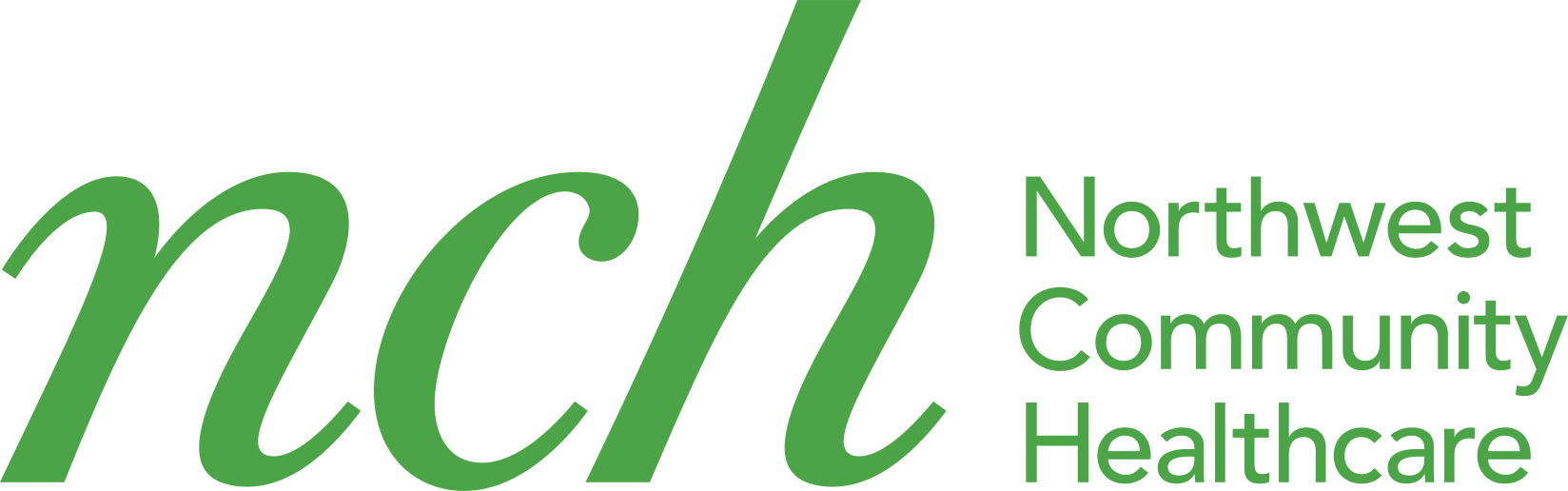 Clínica Dental MóvilFormulario de Historia  Clínica Médica/DentalFecha: ______________	Nombre  del  Paciente:                                                   _______________________Fecha de nacimiento:                                                                             			Hombre: 		Mujer: Historia  Clínica  MédicaNombre del  Dr/Dra. de cabecera: ________________________# de teléfono :__________________________________1) ¿ Ha estado bajo el cuidado de un doctor los últimos 2 años?     Si         No2) ¿ Ha tenido alguna enfermedad grave, cirugias o ha estado hospitalizado?    Si          No      De la razón : _____________________________________________________________________________________3)  Por favor proporcione la lista de medicamentos, la dosis que toma incuyendo los suplementos vitamínicos: ________      _______________________________________________________________________________________________4)   Tiene  alergia a:      □   Penicilina                             □   Latex                                □   Otro: _______________________________________                                                                                               □   Sulfas                              □   Codeina       □   Antibióticos                           □  Anestésicos locales5)  ¿ Usa  drogas ilícitas?     Si      No       ¿ Con qué  frecuencia? ________   ¿ Qué  tipo de droga? ____________________6)  Mujeres: ¿Está  embarazada?       Si       No             ¿Está tomando píldoras anticonceptivas?            Si      No7)  ¿Usa Tabaco o fuma cigarillos?     Si      No              ¿ Cuántos  por dia? _______________________________________8)  ¿Le ha dicho su médico  alguna vez  que debe tomar antibióticos antes de una cita al dentista?     Si        No9)  Necesita  ayuda de algún tipo?     Si        No            Por favor especifíque: _____________________________________      _______________________________________________________________________________________________10) ¿ Ha tenido  o ha sido tratado por alguno de las siguientes  enfermedades o trastornos?  Por favor        marque lo que corresponda:    □ Presión Sanguínea Alta                   □   Cancer                                             □    Arthritis     □ Reemplazo válvula del corazon       □   Radiaciones al cerebro o cuello □    Osteoporosis    □ Prolapso válvula mitral                   □   Quimioterapia                       □ Convulsioness/Epilepsia/desmayos/     □ Trastornos siquiátricos                         □ Derrame cerebral                    □   Depresion      □ Asma                                                           □  Fiebre reumática                         □   Drogadicción      □ Enfermedades Autoinmunes             □ Enfermedad al riñon                  □ Enfermedades pulmonares/Bronquitis       □ Tuberculosis                                               □ Trastornos gástricos                   □ Ulcera/Colitis/Reflujo Gástrico       □ Sangrado prolongado                    □ Dolor de cabeza/Migrañas           □ HIV/sida     □ Alcoholismo                                              □ dificultad respiratoria                    □ Trastornos de la tiroides        □  Diabetes tipo I o tipo II                     □ Trastornos de la sangre               □  Enfermedad al hígado            □ Marcapaso                                               □ Soplo cardiaco                                    □   Hepatitis A/B/C     □ Protesis o Reemplazo de articulaciones              □ Otros__________________________________________                                                                                                                                                                                                                                                       Page 1 of  2Historia  Clínica Dental ¿Cuál es el motivo de su  visita de  hoy? ____________________________________________________________2) ¿ Cuándo  fue la última vez que consultó con un dentista? _______________________________________________         3)  ¿Tiene dolor o ha estado con molestias  recientemente?     Si            No4)  ¿Usa  prótesis  dental?     Si           No5)  ¿ Padece usted de lo siguiente?     □ úlceras bucales/sangrado de encias       □  rechina  or aprieta las mandíbulas        □  fuegos en el labio     □ Diente roto/ tapaduras                             □ se le desencaja o truena la mandíbul     □ mal aliento      □   Sensibilidad a lo caliente /frío           □ Sensibilidad al masticar/presión              □ dientes sueltos           □   Dificultad para abrir y cerrar la boca  6)  ¿ Con qué frecuencia visita al dentista?     cada 6 meses        cada año       si es  necesario         Nunca7)  ¿Con qué frecuencia se cepilla los dientes?__________________________________________________________ 8) ¿Con qué frecuencia usa el hilo dental?_____________________________________________________________ 9) ¿ Qué le cambiaría a sus dientes? __________________________________________________________________Entiendo que la información proporcionada  es necesaria para recibir un cuidado dental seguro y eficiente.  La información proporcionada es correcta y complete según mi leal saber y entender.  No haré responsable a Northwest Community Healthcare, al dentista, ni a ningún otro miembro  de su equipo por errors u omisiones en que yo haya incurrido al completer este formulario.Firma del Paciente: _______________________________________________Fecha:___________________________Padre o Tutor Legal: ______________________________________________Fecha:__________________________________________________________________________________________________________________________________________________________________No escriba debajo de la línea- Para ser completado en la clínicaBlood Pressure: _____________________________________________ Pulse: __________________________Firma del doctor: ____________________________________________   Fecha: ________________________Updated 3/2019                                                                                                                                                                                                               Page 2 of 2